Bhartiyam International School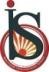 Periodic Assessment – 1 (2022-23) Subject: Math (Set-1)Class: IDate: 13/07/2022	Max. Mark: 20Name:  	Roll No:  	Duration: 1 hr   Instructions:All the questions are compulsory.Attempt all the questions in neat and clean handwriting.A. Find and circle the square shapes.                                                                       (0.25X4=1)	B.  Write counting from 211 to 230.                                                                      (0.25X20=5)	C. Write what comes after, before and between:                                                    (0.5X4=2)                                                                 	                   1. 15		    2.  	23    3.  	9	    4. 28	30D. Put the correct sign ( < , > or =).                                                                              (0.5X4=2)                                                                           1. 14	 11	    2. 18 	19    3.20  	10	    4. 17	  9E. Write number names.	                                                                      (0.5X4=2)	                                                              1.  8	______________________________    2. 11          ______________________________    3. 21	______________________________    4. 34          ______________________________F. Write table of 3.                                                                                                          (0.5X10=5)	          G. Arrange in increasing order.	            (1X2=2) A) 8, 12, 14, 4B) 9, 6, 3, 10H. Color the triangle shape.                                                                                                       (1X1=1HTOHTOTOTO31=32=33=34=35=36=37=38=39=310=